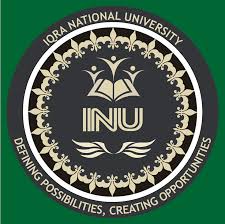 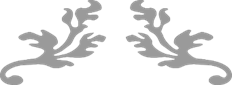 Assignment 	:	Job AnalysisStudents Name                            :	Fajr MobeenLecturer’s name                          :	Sir Shahzeb AnwarID#								     14544 BBA 4th semester 				Human resource management                      COMPANY ONE                  Job analysis of Faysal Bank                                     COMPANY TWOJob analysis of DynamIT Solutions   Company              Title of Job:Title of Job:Title of Job:Branch Service OfficerBranch Service OfficerBranch Service OfficerBranch Service OfficerBranch Service OfficerBranch Service OfficerBranch Service OfficerReporting to:Reporting to:Reporting to:branch managerbranch managerbranch managerbranch managerbranch managerJob StatusJob StatusJob StatusOPENOPENOPENOPENDescription:Description:Description:Machines to be used ; basic computer, cash counting machine, sorting machine, binding machineJob duties ; from financial work and non financial work to customer satisfactionMachines to be used ; basic computer, cash counting machine, sorting machine, binding machineJob duties ; from financial work and non financial work to customer satisfactionMachines to be used ; basic computer, cash counting machine, sorting machine, binding machineJob duties ; from financial work and non financial work to customer satisfactionMachines to be used ; basic computer, cash counting machine, sorting machine, binding machineJob duties ; from financial work and non financial work to customer satisfactionMachines to be used ; basic computer, cash counting machine, sorting machine, binding machineJob duties ; from financial work and non financial work to customer satisfactionMachines to be used ; basic computer, cash counting machine, sorting machine, binding machineJob duties ; from financial work and non financial work to customer satisfactionMachines to be used ; basic computer, cash counting machine, sorting machine, binding machineJob duties ; from financial work and non financial work to customer satisfactionMachines to be used ; basic computer, cash counting machine, sorting machine, binding machineJob duties ; from financial work and non financial work to customer satisfactionMachines to be used ; basic computer, cash counting machine, sorting machine, binding machineJob duties ; from financial work and non financial work to customer satisfactionMachines to be used ; basic computer, cash counting machine, sorting machine, binding machineJob duties ; from financial work and non financial work to customer satisfactionPay grade Pay grade Pay grade     Level 2 step 1(40,000 RS- 45,000 RS)    Level 2 step 1(40,000 RS- 45,000 RS)    Level 2 step 1(40,000 RS- 45,000 RS)    Level 2 step 1(40,000 RS- 45,000 RS)    Level 2 step 1(40,000 RS- 45,000 RS)    Level 2 step 1(40,000 RS- 45,000 RS)    Level 2 step 1(40,000 RS- 45,000 RS)    Level 2 step 1(40,000 RS- 45,000 RS)    Level 2 step 1(40,000 RS- 45,000 RS)    Level 2 step 1(40,000 RS- 45,000 RS)Work Hours per week:        49Work Hours per week:        49Work Hours per week:        49Work Hours per week:        49Work Hours per week:        49Work Hours per week:        49Work Hours per week:        49Work Timings:     from 9 AM to 4 PMWork Timings:     from 9 AM to 4 PMWork Timings:     from 9 AM to 4 PMWork Timings:     from 9 AM to 4 PMWork Timings:     from 9 AM to 4 PMWork Timings:     from 9 AM to 4 PMTraining:Training:Training:Training:Training:Training:Training:1 month training for beginners of bank systems1 month training for beginners of bank systems1 month training for beginners of bank systems1 month training for beginners of bank systems1 month training for beginners of bank systems1 month training for beginners of bank systemsEmotional characteristics : Emotional characteristics : Emotional characteristics : Emotional characteristics : Emotional characteristics : Emotional characteristics : Emotional characteristics : be calm in every situationsbe calm in every situationsbe calm in every situationsbe calm in every situationsbe calm in every situationsbe calm in every situationsRoles and ResponsibilitiesRoles and ResponsibilitiesRoles and ResponsibilitiesRoles and ResponsibilitiesRoles and ResponsibilitiesLevel of ResponsibilityLevel of ResponsibilityLevel of ResponsibilityLevel of ResponsibilityLevel of ResponsibilityLevel of ResponsibilityLevel of ResponsibilityLevel of Responsibility11overseeing transactionsoverseeing transactionsoverseeing transactions           Very High           Very High           Very High           Very High           Very High           Very High           Very High           Very High22opening and closing accountsopening and closing accountsopening and closing accounts        Very High        Very High        Very High        Very High        Very High        Very High        Very High        Very High33Processing deposits, payments, and withdrawalsProcessing deposits, payments, and withdrawalsProcessing deposits, payments, and withdrawals        Very  High        Very  High        Very  High        Very  High        Very  High        Very  High        Very  High        Very  High44Attendance Attendance Attendance         high        high        high        high        high        high        high        highSkills, Competencies and Knowledge Required for the PositionSkills, Competencies and Knowledge Required for the PositionSkills, Competencies and Knowledge Required for the PositionSkills, Competencies and Knowledge Required for the PositionSkills, Competencies and Knowledge Required for the PositionSkills, Competencies and Knowledge Required for the PositionSkills, Competencies and Knowledge Required for the PositionSkills, Competencies and Knowledge Required for the PositionSkills, Competencies and Knowledge Required for the PositionSkills, Competencies and Knowledge Required for the PositionSkills, Competencies and Knowledge Required for the PositionSkills, Competencies and Knowledge Required for the PositionSkills, Competencies and Knowledge Required for the PositionS.noCriticalCriticalCritical1 Communication Communication Communication2Fast accurate typing skills Fast accurate typing skills Fast accurate typing skills 3Teamwork Teamwork Teamwork 4cash counting skillscash counting skillscash counting skillsExperienceExperienceExperienceEducationEducationEducationDegree RequiredDegree RequiredDegree RequiredMinimum GradesMinimum GradesMinimum Grades16 years of educations16 years of educations16 years of educationsBasic EducationBasic EducationBasic EducationSchool and FSCSchool and FSCSchool and FSC 600+ marks 600+ marks 600+ marksGraduate DegreeGraduate DegreeGraduate DegreeBS ownersBS ownersBS owners3 GPA +3 GPA +3 GPA +From 8 to 12 months of internshipFrom 8 to 12 months of internshipFrom 8 to 12 months of internshipTitle of Job:Title of Job:Title of Job:software engineersoftware engineersoftware engineersoftware engineersoftware engineersoftware engineersoftware engineersoftware engineerReporting to:Reporting to:Reporting to:CEOCEOCEOCEOCEOCEOJob StatusJob StatusJob StatusOPENOPENOPENOPENDescription:Description:Description:web development and app developmentMachines to be used ; Computers Work can be done from home in case of situations like corona virusJob duties ; to design and create apps according to customer demands under supervision of CEOweb development and app developmentMachines to be used ; Computers Work can be done from home in case of situations like corona virusJob duties ; to design and create apps according to customer demands under supervision of CEOweb development and app developmentMachines to be used ; Computers Work can be done from home in case of situations like corona virusJob duties ; to design and create apps according to customer demands under supervision of CEOweb development and app developmentMachines to be used ; Computers Work can be done from home in case of situations like corona virusJob duties ; to design and create apps according to customer demands under supervision of CEOweb development and app developmentMachines to be used ; Computers Work can be done from home in case of situations like corona virusJob duties ; to design and create apps according to customer demands under supervision of CEOweb development and app developmentMachines to be used ; Computers Work can be done from home in case of situations like corona virusJob duties ; to design and create apps according to customer demands under supervision of CEOweb development and app developmentMachines to be used ; Computers Work can be done from home in case of situations like corona virusJob duties ; to design and create apps according to customer demands under supervision of CEOweb development and app developmentMachines to be used ; Computers Work can be done from home in case of situations like corona virusJob duties ; to design and create apps according to customer demands under supervision of CEOweb development and app developmentMachines to be used ; Computers Work can be done from home in case of situations like corona virusJob duties ; to design and create apps according to customer demands under supervision of CEOweb development and app developmentMachines to be used ; Computers Work can be done from home in case of situations like corona virusJob duties ; to design and create apps according to customer demands under supervision of CEOweb development and app developmentMachines to be used ; Computers Work can be done from home in case of situations like corona virusJob duties ; to design and create apps according to customer demands under supervision of CEOPay grade Pay grade Pay grade     Level 2 step 1 (34,000 RS-60,000 RS)    Level 2 step 1 (34,000 RS-60,000 RS)    Level 2 step 1 (34,000 RS-60,000 RS)    Level 2 step 1 (34,000 RS-60,000 RS)    Level 2 step 1 (34,000 RS-60,000 RS)    Level 2 step 1 (34,000 RS-60,000 RS)    Level 2 step 1 (34,000 RS-60,000 RS)    Level 2 step 1 (34,000 RS-60,000 RS)    Level 2 step 1 (34,000 RS-60,000 RS)    Level 2 step 1 (34,000 RS-60,000 RS)    Level 2 step 1 (34,000 RS-60,000 RS)Work Hours per week:        70Work Hours per week:        70Work Hours per week:        70Work Hours per week:        70Work Hours per week:        70Work Hours per week:        70Work Hours per week:        70Work Timings:     from 8 AM to 6 PMWork Timings:     from 8 AM to 6 PMWork Timings:     from 8 AM to 6 PMWork Timings:     from 8 AM to 6 PMWork Timings:     from 8 AM to 6 PMWork Timings:     from 8 AM to 6 PMWork Timings:     from 8 AM to 6 PMRoles and ResponsibilitiesRoles and ResponsibilitiesRoles and ResponsibilitiesRoles and ResponsibilitiesRoles and ResponsibilitiesLevel of ResponsibilityLevel of ResponsibilityLevel of ResponsibilityLevel of ResponsibilityLevel of ResponsibilityLevel of ResponsibilityLevel of ResponsibilityLevel of ResponsibilityLevel of Responsibility11 Monitoring system performance. Monitoring system performance. Monitoring system performance.            High            High            High            High            High            High            High            High            High22Developing and executing project plans.Developing and executing project plans.Developing and executing project plans.         High         High         High         High         High         High         High         High         High33Creating innovative solutions to meet our company’s technical needs.Creating innovative solutions to meet our company’s technical needs.Creating innovative solutions to meet our company’s technical needs.         High         High         High         High         High         High         High         High         High44Attendance Attendance Attendance         Very high        Very high        Very high        Very high        Very high        Very high        Very high        Very high        Very highSkills, Competencies and Knowledge Required for the PositionSkills, Competencies and Knowledge Required for the PositionSkills, Competencies and Knowledge Required for the PositionSkills, Competencies and Knowledge Required for the PositionSkills, Competencies and Knowledge Required for the PositionSkills, Competencies and Knowledge Required for the PositionSkills, Competencies and Knowledge Required for the PositionSkills, Competencies and Knowledge Required for the PositionSkills, Competencies and Knowledge Required for the PositionSkills, Competencies and Knowledge Required for the PositionSkills, Competencies and Knowledge Required for the PositionSkills, Competencies and Knowledge Required for the PositionSkills, Competencies and Knowledge Required for the PositionSkills, Competencies and Knowledge Required for the PositionS.noCriticalCriticalCriticalDesirableDesirableDesirableDesirable1 Computer Skills      Computer Skills      Computer Skills     Communication     Communication     Communication     Communication     2Computer-Languages like C++, Java script and pythonComputer-Languages like C++, Java script and pythonComputer-Languages like C++, Java script and pythonTeamworkTeamworkTeamworkTeamwork3MultitaskingMultitaskingMultitaskingWritten CommunicationWritten CommunicationWritten CommunicationWritten Communication4strong analytical and problem-solvingstrong analytical and problem-solvingstrong analytical and problem-solvingCreativityCreativityCreativityCreativityExperienceExperienceExperienceEducationEducationEducationDegree RequiredDegree RequiredDegree RequiredMinimum GradesMinimum GradesMinimum GradesMinimum GradesBasic EducationBasic EducationBasic EducationSchool and FSCSchool and FSCSchool and FSC 600+ marks 600+ marks 600+ marks 600+ marksGraduate DegreeGraduate DegreeGraduate DegreeUniversity  degree of computer science and BScs .University  degree of computer science and BScs .University  degree of computer science and BScs .3 GPA +3 GPA +3 GPA +3 GPA +